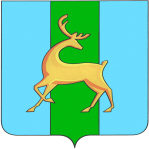 Муниципальное казенное учреждение «Управление образования»администрации муниципального образованиягородской округ «Смирныховский» Сахалинской областиПРИКАЗ18.05.2020                                                                                                                     № 57пгт. СмирныхО комплектовании дошкольных образовательных учреждений и дошкольных групп, организованных при общеобразовательных учреждениях городского округа «Смирныховский»На основании Указа Президента Российской Федерации «О мерах по реализации государственной политики в области образования и науки» № 559 от 07.05.2012, в соответствии с Порядком приема на обучение по образовательным программам дошкольного образования, утвержденным приказом Минобрнауки России от 08.04.2014 № 293, Административным регламентом по предоставлению муниципальной услуги «Постановка на учет для зачисления детей в образовательные организации, реализующие образовательную программу дошкольного образования», утвержденным постановлением администрации муниципального образования городской округ «Смирныховский» Сахалинской области № 1531 от 29.12.2018 «Порядком комплектования муниципальных дошкольных образовательных учреждений и дошкольных групп при общеобразовательных учреждениях», утвержденным приказом Управления образования администрации МО ГО «Смирныховский» № 31 от 15.02.2019, на основании электронной очереди и Журнала регистрации очередников,ПРИКАЗЫВАЮ:1.Провести 26.05.2020 комплектование дошкольных образовательных учреждений и дошкольных групп, организованных при общеобразовательных учреждениях городского округа «Смирныховский».2.Руководителям образовательных учреждений подготовить до 20.05.2020 информацию об освобождающихся местах. 3.Руководителям общеобразовательных учреждений, в которых функционируют дошкольные группы, подготовить до 20.05.2020 примерные списки детей для предоставления мест в дошкольных группах.4.Утвердить состав комиссии по распределению мест в дошкольные учреждения и дошкольные группы муниципального образования городской округ «Смирныховский» (Приложение №1).5.Муравьевой Ю.П, специалисту-эксперту управления образования, обеспечить работу комиссии по комплектованию дошкольных образовательных учреждений и дошкольных групп при общеобразовательных учреждениях и подготовить списки детей для комплектования.6.Контроль за исполнением настоящего приказа оставляю за собой.Начальник управления образования                                                             Л.Н. ЯкименкоСостав комиссии по комплектованию дошкольных образовательных учреждений и дошкольных групп при общеобразовательных учреждениях на 2020-2021 учебный год  Председатель комиссии: Карпукова Ирина Сергеевна, первый заместитель главы МО ГО «Смирныховский» Заместитель председателя: Якименко Любовь Николаевна, начальник управления образования МО ГО «Смирныховский»Секретарь комиссии: Муравьева Юлия Петровна, специалист-эксперт управления образования.Члены комиссии:Разбойникова Светлана Николаевна, специалист-эксперт Управления образования МО ГО «Смирныховский»Михайлова Елена Николаевна, специалист-эксперт по опеке и попечительству МО ГО «Смирныховский»Панченко Наталья Михайловна, представитель родительской общественности МО ГО «Смирныховский»В присутствии заведующих дошкольными учреждениями, представителей общеобразовательных учреждений и представителя прокуратуры МО ГО «Смирныховский».  Приложение № 1                                    к приказу управления образования                         администрации МО ГО «Смирныховский»                                   от   18.05.2020 № 57               